Mid-point Review 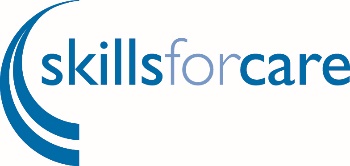 Critical Reflection piece: 1Taking into account all your learning to date, including the feedback received from your Mentor and Supervisee, reflect critically on how you have progressed in your development as a Supervisor since your initial review, and consider your development areas for the future up until your final reviewWhen completing your critical reflection piece, pay particular attention to the eight outcome statements, also drawing on theoretical perspectives and models.Suggested word limit 1500 - 2000